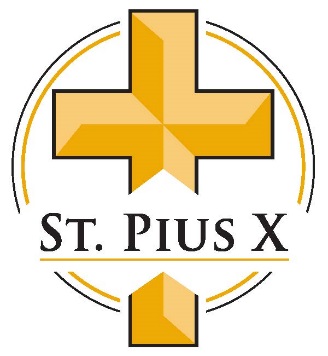 Parish NurserySIGNING IN YOUR CHILD(REN)All families must sign in their child(ren) every time they use the nursery.All families must have a “Family Information Sheet” on file and this form must be updated at least once a year.Children will only be released to individuals specified on the Family Info Sheet.Should you need to be contacted during Mass, you will be paged by a nursery staff or volunteer.  If you are paged, please come promptly to the nursery.If your child is currently sick, or has vomited or run a fever in the last 24-hours, they will not be permitted to use the nursery.  Please be considerate of other families and our nursery staff and volunteers!Please no food and/or beverages permitted in the nursery.PARENT & ADULT VOLUNTEERSFamilies that use the nursery regularly are required to volunteer about once every 6-8 weeks.All adult volunteers (18+) are required to complete “Protecting God’s Children” Safe Environment Training through Virtus.org.The Signup Genius and Safe Environment information is sent out by email to all families.TEEN VOLUNTEERSTeen volunteers are between the ages of 13-17 years old.A Signup Genius link is published on our website at www.stpiusxnc.com/nursery for any teens interested in volunteering.Please sign in during your shift so that we can verify your hours for service. All verification requests should be sent to: nursery@stpiusxnc.com. 